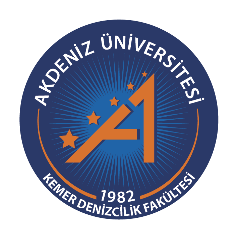 T. C.AKDENİZ ÜNİVERSİTESİ KEMER DENİZCİLİK FAKÜLTESİDENİZCİLİK İŞLETMELERİ YÖNETİMİ BÖLÜMÜBİRİM DIŞI UYGULAMA (STAJ) DEFTERİ  İŞLETME STAJIÖĞRENCİNİN;STAJ YAPILAN KURUM/KURULUŞUN; STAJ YAPILAN KURUM/KURULUŞUN STAJDAN SORUMLU PERSONELİNİN;    Sayın Kurum Yetkilisi, 	Fakültemiz Denizcilik İşletmeleri Yönetimi Bölümü öğrencilerinin eğitimlerini tamamlayabilmeleri için 20 iş günü süreli işletme ve 20 iş günü süreli liman stajı yapma yükümlülükleri bulunmaktadır. Öğrenciler, yapacakları bu stajlarda teorik olarak aldıkları eğitimlerin uygulamalarını görme fırsatı bulmaktadırlar.Staj süresi içerisinde işlenecek konular dosyanın ön bölümünde belirtilmiştir. Kurumumuzda bulunduğu süre içerisinde öğrencilerimize stajlarıyla ilgili yapacağınız yardımlar ve vereceğiniz tavsiyeler/öneriler onların mesleki anlamda yetişmeleri için oldukça önemlidir. Öğrencilerimiz veya stajla ilgili tüm sorunlarda bizimle temasa geçmenizi bekler, denizcilik eğitimine göstermiş olduğunuz ilgi ve katkılar için teşekkür ederiz.Saygılarımızla.                                                                                                                                                                                         AKDENİZ ÜNİVERSİTESİ                                                                         			       KEMER DENİZCİLİK FAKÜLTESİBİRİM DIŞI UYGULAMA ÖĞRENCİSİNİN DİKKATİNE,Birim Dışı Uygulama (Staj) defteri öğrenci tarafından özenle ve dikkatle doldurulur, staj sonunda uygulama yapılan kurumun yetkililerine onaylatılır. İzleyen öğretim döneminin ilk 4 haftası içinde (Her yıl Eylül ayı), Bölüm Birim Dışı Uygulama Komisyonuna sunulmak üzere, uygulama yapılan kurumun yetkililerince doldurulan Gizli Değerlendirme Formu (mühürlü kapalı zarf içinde) ile birlikte bölüm sekreterliğine teslim edilir.Öğrenci birim dışı uygulama dosyasını doldururken şu konulara dikkat etmelidir:Yapılan çalışmalar birim dışı uygulama defterine günü gününe işlenecektir.  Her gün için en az bir sayfa doldurulacaktır. Ayrıca diğer çalışmalar (şekil, fotoğraf, belge vb.) o güne ait sayfanın arkasına eklenecektir. Her sayfa, işi yöneten kurum yetkilisi tarafından imzalanacaktır.Birim Dışı Uygulama Gizli Değerlendirme Formu kurum tarafından doldurulacak, mühürlenip onaylanacaktır. Zarf mühürlü bir şekilde birim dışı uygulama defteri ile birlikte teslim edilecektir.Birim dışı uygulama bitiminde öğrencinin kimliğini, birim dışı uygulama başlangıç ve bitiş tarihlerini belirten sayfanın onay kısmı kurum yetkilisi tarafından mühürlenip imzalanacaktır.Birim dışı uygulama defteri kaybolan öğrenci bu dosyayı tekrar düzenlemek zorundadır, aksi takdirde birim dışı uygulama yapmamış sayılır.Birim dışı uygulamanın fiilen devam zorunluluğu vardır ve birim dışı uygulamalar Birim Dışı Uygulama Komisyonu tarafından izlenir ve denetlenir. Birim dışı uygulamaya devam etmediği tespit edilen veya yeterli görülmeyen birim dışı uygulamalar kısmen veya tamamen iptal edilir.Birim Dışı Uygulama (Staj) Defteri ve Birim Dışı Uygulama (Staj) Gizli Değerlendirme Formu, Birim Dışı Uygulama Komisyonu üyelerince incelenir. Yeterli görülmeyen birim dışı uygulamalar kısmen veya tamamen iptal edilir. Bu durumda birim dışı uygulama defterinin yeniden düzenlenmesi için öğrenciye 1 (bir) ay ek süre verilir.Öğrenciler birim dışı uygulama yaptıkları yerin disiplinine, tüzük, yönetmelik ve her türlü mevzuatına uymak zorundadırlar. Grev, gösteri, yürüyüş veya iş yavaşlatma gibi eylemlerde bulunamazlar.                                                                                                                                 Başarılar…BİRİM DIŞI UYGULAMA YAPILACAK KURUM İLE İLGİLİ BİLGİLERBirim/Kurum YetkilisiAdı Soyadıİmza*Uygun olanı işaretleyiniz. Not: Öğrenciler, stajını yaptığı kurumun (işyerinin) çalışma alanı türüne göre, alt başlıkları  gruplara göre takip eden sayfalarda (I’den VII’ye kadar) belirtilen görevleri/çalışmaları kurumun yetkili kişileri nezaretinde yapacak, ekteki boş sayfalara bu çalışmaları açıklayacaklardır.I- GEMİ İŞLETMELERİ (Armatör Şirketleri)ŞİRKET YÖNETİM ORGANİZASYON YAPISIGEMİLER VE TÜRLERİGEMİLERE AİT BELGELER/SERTİFİKALARBELGE TAKİBİYAKIT VE KUMANYA GİDERLERİPERSONEL VE OFİS GİDERLERİGEMİYİ SEFERE HAZIR DURUMA GETİRMEK İÇİN YAPILAN İŞLEMLERKLASLARP&I KLÜP SİGORTALARITEKNE SİGORTALARIDİĞER ÇALIŞMALARII- DENİZ ACENTE İŞLETMELERİACENTENİN YÖNETİM ORGANİZASYON YAPISIACENTENİN GÖREVLERİACENTE TÜRLERİACENTENİN SORUMLULUĞUACENTENİN MUHATAP OLDUĞU KİMSELERLİMAN MASRAFLARI (GEMİ VE YÜKLE İLGİLİ)PROFORMANIN HAZIRLANMASIGEMİ VE YÜKLE İLGİLİ BELGELER VE ÖZELLİKLERİGEMİNİN VARIŞINDA VE KALKIŞINDA YAPILAN İŞLEMLERDİĞER ÇALIŞMALARIII- FORWARDING İŞLETMELERİLİMANIN YÖNETİM ORGANİZASYON YAPISIFORWARDERLARIN FAALİYET SAHASIHATLARLA/ACENTELERLE OLAN İLİŞKİLERİ YA DA BAĞLANTILARIBİR YÜKLEMENİN TEKLİF AŞAMASINDAN, ALICIYA TESLİMATINA KADAR YAPILAN İŞLEMLER/İŞ AKIŞ ŞEMASIFORWARDERLARIN YURTDIŞI BAĞLANTILARIYURTDIŞI TEMSİLCİLERİNİN/ACENTELERİNİN ÖNEMİULUSLARARASI TİCARİ TERİMLER VE BU TERİMLERİN FORWARDERLARA YÜKLEDİĞİ SORUMLULUKLARUTİKAD’IN FAALİYETLERİ VE FORWARDERLIĞA KATKISIPROJE İŞLERİNDE FORWARDER ÇALIŞMALARIKARŞILAŞILAN SORUNLAR VE ÇÖZÜM ÖNERİLERİPARSİYEL TAŞIMACILIKTA FORWARDER ÇALIŞMALARIKONTEYNER TAŞIMACILIĞINDA FORWARDER ÇALIŞMALARIDEPOLAMA VE PAKETLEME İŞLEMLERİNDE FORWARDER ÇALIŞMALARILOJİSTİK ALANINDA FORWARDERLARIN KONUMU/GİRİŞİMLERİDİĞER ÇALIŞMALARIV- GEMİ KİRALAMA (CHARTERING) ŞİRKETLERİŞİRKET YÖNETİM ORGANİZASYON YAPISIBROKER’İN GÖREVLERİ VE SORUMLULUKLARIGEMİLER VE TÜRLERİYÜKLER VE ÖZELLİKLERİNAVLUN HESAPLAMALARIBROKERLİKTE KULLANILAN KISALTMALARKİRA SÖZLEŞMESİ (CHARTER PARTY) ÖZELLİKLERİDİĞER ÇALIŞMALARV- MARİNA (YAT LİMANI) İŞLETMELERİMARİNANIN YÖNETİM ORGANİZASYON YAPISIMARİNANIN GÜVENLİK DONANIMLARIYangın Söndürme/ÖnlemeSabotaj/GüvenlikHaberleşme Hizmetleri(Marina içi ve Marina ile Tekne arasında)Diğer(Deprem, Sel, Fırtına, vs.)TEKNE/YAT KABULÜVerilen Hizmetlerİzlenmesi Gereken ProsedürlerYabancı bayraklı teknelerin giriş çıkış işlemleriTransit Log UygulamalarıDiğer…BARINMA HİZMETLERİİkmal HizmetleriOnarım HizmetleriTekneden/Yattan Atık Alma HizmetleriHaberleşme HizmetleriDİĞER ÇALIŞMALARVI- LOJİSTİK İŞLETMELERİYÖNETİM ve ORGANİZASYON YAPISIFİLO KAPASİTESİ ve YÖNETİMİ Filo türü ve büyüklüğüOptimum filo büyüklüğü ve belirlemeRota belirlemeTalep tahminiDEPO ve SAHA İŞLEMLERİ Depo ve saha türü ve kapasitesi Depo YönetimiSipariş ve emir işlemeDepo yönetimi yazılımları ve kullanımı SİPARİŞ YÖNETİMİ Sipariş süreçleri Sipariş izlemeBilgi iletişim sistemleri Teslimat ve belgelendirme MÜŞTERİ BELİRLEME ve TAKİPPazar bölümlendirme ve müşteri portföyüPazar segmentiMüşteri ilişkileri yönetimi ARAÇ TAKİBİ ve YÖNETİMİ Araç ve ekipman takibiAraç takip yazılımları ELLEÇLEME ARAÇ ve EKİPMANLARI Ekipman türü ve büyüklüğüDepo ve saha ekipmanları DİĞERVII- DIŞ TİCARET İŞLETMELERİYÖNETİM ve ORGANİZASYON YAPISI İşletme büyüklüğü ve kapasitesi Organizasyon yapısı Misyon, vizyon ve temel felsefesi İHRACAT İŞLEMLERİ Pazar belirleme ve geliştirmeMüşteri ilişkileriKullanılan ödeme şekilleriKullanılan teslim şekilleriFinansman özellikleri Belgelendirme İTHALAT İŞLEMLERİ Pazar belirleme ve geliştirmeMüşteri ilişkileriKullanılan ödeme şekilleriKullanılan teslim şekilleriFinansman özellikleri Belgelendirme GÜMRÜK İŞLEMLERİ Gümrük rejimleri Eşyanın gümrüğe girişi ve işlemleri Gümrük beyannamesi Taşıyıcı işlemleri Teslimat işlemleriKAMBİYO İŞLEMLERİPAZARLAMA ARAŞTIRMASI ve MÜŞTERİ BELİRLEMEDİĞERVIII-GEMİ YAPIMI İŞLETMELERİYÖNETİM ve ORGANİZASYON YAPISI GEMİ TÜRLERİ ve BÜYÜKLÜKLERİ GEMİ YAPIM SÜREÇLERİ Sipariş alma ve yönetimi Malzeme tedariğiÜretim Teslimat KULLANILAN MALZEME, ÜRETİM GEREÇLERİ ve TEKNOLOJİLERİ HavuzlarElleçleme ekipmanları YüzdürmeKullanılan yazılımlar Araştırma geliştirme DİĞERÇALIŞMALARIN KONTROL ONAYIStajın yapıldığı;Kurum / Birim Yetkilisinin;       AÜ KEMER DENİZCİLİK FAKÜLTESİ DENİZCİLİK İŞLETMELERİ YÖNETİMİ BÖLÜMÜ      Sayfa No:AÜ KEMER DENİZCİLİK FAKÜLTESİ DENİZCİLİK İŞLETMELERİ YÖNETİMİ BÖLÜMÜ        Sayfa No:AÜ KEMER  DENİZCİLİK FAKÜLTESİ DENİZCİLİK İŞLETMELERİ YÖNETİMİ  BÖLÜMÜ       Sayfa No:AÜ KEMER DENİZCİLİK FAKÜLTESİ DENİZCİLİK İŞLETMELERİ YÖNETİMİ BÖLÜMÜ       Sayfa No:AÜ KEMER DENİZCİLİK FAKÜLTESİ DENİZCİLİK İŞLETMELERİ YÖNETİMİ BÖLÜMÜ     Sayfa No:AÜ KEMER DENİZCİLİK FAKÜLTESİ DENİZCİLİK İŞLETMELERİ YÖNETİMİ BÖLÜMÜ     Sayfa No:AÜ KEMER DENİZCİLİK FAKÜLTESİ DENİZCİLİK İŞLETMELERİ YÖNETİMİ BÖLÜMÜ     Sayfa No:AÜ KEMER DENİZCİLİK FAKÜLTESİ DENİZCİLİK İŞLETMELERİ YÖNETİMİ BÖLÜMÜ     Sayfa No:AÜ KEMER DENİZCİLİK FAKÜLTESİ DENİZCİLİK İŞLETMELERİ YÖNETİMİ BÖLÜMÜ     Sayfa No:AÜ KEMER DENİZCİLİK FAKÜLTESİ DENİZCİLİK İŞLETMELERİ YÖNETİMİ BÖLÜMÜ     Sayfa No:AÜ KEMER DENİZCİLİK FAKÜLTESİ DENİZCİLİK İŞLETMELERİ YÖNETİMİ BÖLÜMÜ     Sayfa No:AÜ KEMER DENİZCİLİK FAKÜLTESİ DENİZCİLİK İŞLETMELERİ YÖNETİMİ BÖLÜMÜ     Sayfa No:AÜ KEMER DENİZCİLİK FAKÜLTESİ DENİZCİLİK İŞLETMELERİ YÖNETİMİ BÖLÜMÜ     Sayfa No:AÜ KEMER DENİZCİLİK FAKÜLTESİ DENİZCİLİK İŞLETMELERİ YÖNETİMİ BÖLÜMÜ     Sayfa No:AÜ KEMER DENİZCİLİK FAKÜLTESİ DENİZCİLİK İŞLETMELERİ YÖNETİMİ BÖLÜMÜ     Sayfa No:AÜ KEMER DENİZCİLİK FAKÜLTESİ DENİZCİLİK İŞLETMELERİ YÖNETİMİ BÖLÜMÜ     Sayfa No:AÜ KEMER DENİZCİLİK FAKÜLTESİ DENİZCİLİK İŞLETMELERİ YÖNETİMİ BÖLÜMÜ     Sayfa No:AÜ KEMER DENİZCİLİK FAKÜLTESİ DENİZCİLİK İŞLETMELERİ YÖNETİMİ BÖLÜMÜ     Sayfa No:AÜ KEMER DENİZCİLİK FAKÜLTESİ DENİZCİLİK İŞLETMELERİ YÖNETİMİ BÖLÜMÜ     Sayfa No:AÜ KEMER DENİZCİLİK FAKÜLTESİ DENİZCİLİK İŞLETMELERİ YÖNETİMİ BÖLÜMÜ     Sayfa No:AÜ KEMER DENİZCİLİK FAKÜLTESİ DENİZCİLİK İŞLETMELERİ YÖNETİMİ BÖLÜMÜ     Sayfa No:AÜ KEMER DENİZCİLİK FAKÜLTESİ DENİZCİLİK İŞLETMELERİ YÖNETİMİ BÖLÜMÜ     Sayfa No:AÜ KEMER DENİZCİLİK FAKÜLTESİ DENİZCİLİK İŞLETMELERİ YÖNETİMİ BÖLÜMÜ     Sayfa No:AÜ KEMER DENİZCİLİK FAKÜLTESİ DENİZCİLİK İŞLETMELERİ YÖNETİMİ BÖLÜMÜ     Sayfa No:AÜ KEMER DENİZCİLİK FAKÜLTESİ DENİZCİLİK İŞLETMELERİ YÖNETİMİ BÖLÜMÜ     Sayfa No:AÜ KEMER DENİZCİLİK FAKÜLTESİ DENİZCİLİK İŞLETMELERİ YÖNETİMİ BÖLÜMÜ     Sayfa No:AÜ KEMER DENİZCİLİK FAKÜLTESİ DENİZCİLİK İŞLETMELERİ YÖNETİMİ BÖLÜMÜ     Sayfa No:AÜ KEMER DENİZCİLİK FAKÜLTESİ DENİZCİLİK İŞLETMELERİ YÖNETİMİ BÖLÜMÜ     Sayfa No:AÜ KEMER DENİZCİLİK FAKÜLTESİ DENİZCİLİK İŞLETMELERİ YÖNETİMİ BÖLÜMÜ     Sayfa No:AÜ KEMER DENİZCİLİK FAKÜLTESİ DENİZCİLİK İŞLETMELERİ YÖNETİMİ BÖLÜMÜ     Sayfa No:ADI SOYADISINIFIÖĞRENCİ NUMARASISTAJ YAPILAN ŞEHİR / KURULUŞSTAJIN BAŞLAMA TARİHİSTAJIN BİTİŞ TARİHİT.C.AKDENİZ ÜNİVERSİTESİKEMER DENİZCİLİK FAKÜLTESİDENİZCİLİK İŞLETMELERİ YÖNETİMİ BÖLÜMÜAdı – Soyadı:………………………………………………………T.C.K.N.:………………………………………………………Kayıt Yılı:………………………………………………………Adı:…………………………………………………………………..Adresi:…………………………………………………………………..Telefon:…………………………………………………………………..Faks:…………………………………………………………………..E-mail:…………………………………………………………………..Stajın Başlangıç Tarihi:…………………………………………………………………..Stajın Bitiş Tarihi:…………………………………………………………………..İmza-Mühür:………………………………………………………Unvan:………………………………………………………Adı–Soyadı:………………………………………………………KURUM ADIÇALIŞMA ALANI*GEMİ İŞLETMECİLİĞİ (ARMATÖRLÜK)ÇALIŞMA ALANI*DENİZ ACENTECİLİĞİÇALIŞMA ALANI*FORWARDİNGÇALIŞMA ALANI*GEMİ KİRALAMA (CHARTERİNG)ÇALIŞMA ALANI*MARİNA (YAT LİMANI)ÇALIŞMA ALANI*LOJİSTİKÇALIŞMA ALANI*DIŞ TİCARETÇALIŞMA ALANI*GEMİ YAPIMITİCARİ STATÜSÜ                 BAĞLI OLDUĞU KURULUŞYILLIK İŞ HACMİADRESİÖğrencinin;Adı Soyadı:  Numarası:Stajın Başlama Tarihi:Stajın Bitiş Tarihi:KurumBirimTarihler arasıİş günü…./…./202… - …./…./202……./…./202… - …./…./202……./…./202… - …./…./202……./…./202… - …./…./202……./…./202… - …./…./202……./…./202… - …./…./202……./…./202… - …./…./202……./…./202… - …./…./202……./…./202… - …./…./202……./…./202… - …./…./202…Adı Soyadı:İmza / Mühür:Tarih:……/……/202….Grup:Tarih:Yapılan İş:Yapılan İş:Birim dışı uygulama Yapanın İmzası:Birim dışı uygulama Yetkilisinin İmzası:Ekler:Ekler:Grup:Tarih:Yapılan İş:Yapılan İş:Birim dışı uygulama Yapanın İmzası:Birim dışı uygulama Yetkilisinin İmzası:Ekler:Ekler:Grup:Tarih:Yapılan İş:Yapılan İş:Birim dışı uygulama Yapanın İmzası:Birim dışı uygulama Yetkilisinin İmzası:Ekler:Ekler:Grup:Tarih:Yapılan İş:Yapılan İş:Birim dışı uygulama Yapanın İmzası:Birim dışı uygulama Yetkilisinin İmzası:Ekler:Ekler:Grup:Tarih:Yapılan İş:Yapılan İş:Birim dışı uygulama Yapanın İmzası:Birim dışı uygulama Yetkilisinin İmzası:Ekler:Ekler:Grup:Tarih:Yapılan İş:Yapılan İş:Birim dışı uygulama Yapanın İmzası:Birim dışı uygulama Yetkilisinin İmzası:Ekler:Ekler:Grup:Tarih:Yapılan İş:Yapılan İş:Birim dışı uygulama Yapanın İmzası:Birim dışı uygulama Yetkilisinin İmzası:Ekler:Ekler:Grup:Tarih:Yapılan İş:Yapılan İş:Birim dışı uygulama Yapanın İmzası:Birim dışı uygulama Yetkilisinin İmzası:Ekler:Ekler:Grup:Tarih:Yapılan İş:Yapılan İş:Birim dışı uygulama Yapanın İmzası:Birim dışı uygulama Yetkilisinin İmzası:Ekler:Ekler:Grup:Tarih:Yapılan İş:Yapılan İş:Birim dışı uygulama Yapanın İmzası:Birim dışı uygulama Yetkilisinin İmzası:Ekler:Ekler:Grup:Tarih:Yapılan İş:Yapılan İş:Birim dışı uygulama Yapanın İmzası:Birim dışı uygulama Yetkilisinin İmzası:Ekler:Ekler:Grup:Tarih:Yapılan İş:Yapılan İş:Birim dışı uygulama Yapanın İmzası:Birim dışı uygulama Yetkilisinin İmzası:Ekler:Ekler:Grup:Tarih:Yapılan İş:Yapılan İş:Birim dışı uygulama Yapanın İmzası:Birim dışı uygulama Yetkilisinin İmzası:Ekler:Ekler:Grup:Tarih:Yapılan İş:Yapılan İş:Birim dışı uygulama Yapanın İmzası:Birim dışı uygulama Yetkilisinin İmzası:Ekler:Ekler:Grup:Tarih:Yapılan İş:Yapılan İş:Birim dışı uygulama Yapanın İmzası:Birim dışı uygulama Yetkilisinin İmzası:Ekler:Ekler:Grup:Tarih:Yapılan İş:Yapılan İş:Birim dışı uygulama Yapanın İmzası:Birim dışı uygulama Yetkilisinin İmzası:Ekler:Ekler:Grup:Tarih:Yapılan İş:Yapılan İş:Birim dışı uygulama Yapanın İmzası:Birim dışı uygulama Yetkilisinin İmzası:Ekler:Ekler:Grup:Tarih:Yapılan İş:Yapılan İş:Birim dışı uygulama Yapanın İmzası:Birim dışı uygulama Yetkilisinin İmzası:Ekler:Ekler:Grup:Tarih:Yapılan İş:Yapılan İş:Birim dışı uygulama Yapanın İmzası:Birim dışı uygulama Yetkilisinin İmzası:Ekler:Ekler:Grup:Tarih:Yapılan İş:Yapılan İş:Birim dışı uygulama Yapanın İmzası:Birim dışı uygulama Yetkilisinin İmzası:Ekler:Ekler:Grup:Tarih:Yapılan İş:Yapılan İş:Birim dışı uygulama Yapanın İmzası:Birim dışı uygulama Yetkilisinin İmzası:Ekler:Ekler:Grup:Tarih:Yapılan İş:Yapılan İş:Birim dışı uygulama Yapanın İmzası:Birim dışı uygulama Yetkilisinin İmzası:Ekler:Ekler:Grup:Tarih:Yapılan İş:Yapılan İş:Birim dışı uygulama Yapanın İmzası:Birim dışı uygulama Yetkilisinin İmzası:Ekler:Ekler:Grup:Tarih:Yapılan İş:Yapılan İş:Birim dışı uygulama Yapanın İmzası:Birim dışı uygulama Yetkilisinin İmzası:Ekler:Ekler:Grup:Tarih:Yapılan İş:Yapılan İş:Birim dışı uygulama Yapanın İmzası:Birim dışı uygulama Yetkilisinin İmzası:Ekler:Ekler:Grup:Tarih:Yapılan İş:Yapılan İş:Birim dışı uygulama Yapanın İmzası:Birim dışı uygulama Yetkilisinin İmzası:Ekler:Ekler:Grup:Tarih:Yapılan İş:Yapılan İş:Birim dışı uygulama Yapanın İmzası:Birim dışı uygulama Yetkilisinin İmzası:Ekler:Ekler:Grup:Tarih:Yapılan İş:Yapılan İş:Birim dışı uygulama Yapanın İmzası:Birim dışı uygulama Yetkilisinin İmzası:Ekler:Ekler:Grup:Tarih:Yapılan İş:Yapılan İş:Birim dışı uygulama Yapanın İmzası:Birim dışı uygulama Yetkilisinin İmzası:Ekler:Ekler:Grup:Tarih:Yapılan İş:Yapılan İş:Birim dışı uygulama Yapanın İmzası:Birim dışı uygulama Yetkilisinin İmzası:Ekler:Ekler: